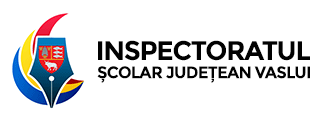 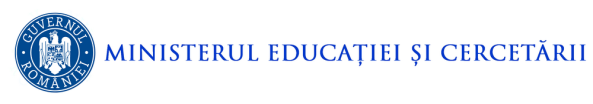 Strada  Donici, Nr.2. Tel. 0235/311928, Fax  0235/311715, 0235/319234e-mail:  isjvaslui@ isj.vs.edu.rowebsite : http://isj.vs.edu.roPERFECŢIONAREDOMENIUL: DEZVOLTAREA RESURSELOR UMANEACTE DE STUDII / DEFINITIVAT /  GRADE  DIDACTICE ( II – I )ANUL   ȘCOLAR  2020-2021	PROGRAM DE LUCRU CU PUBLICUL                                             Inspector școlar general,                               Prof. Loredana Roman ZIUAINTERVAL   ORAROBSERVAȚII LUNI 14.00 -16.00MARŢI14.00 -16.00MIERCURI 14.00 -16.00JOI12.00 -14.00VINERI 12.00 -14.00Depunerea documentelor pentru diferite etape ale programelor de perfecționare se va face conform calendarului afișat la momentul respectiv.Pentru relaţii sunaţi la numărul de telefon :        0745797684                                                                              Inspector şcolar d.r.u,                                                                            prof. DANIELA  LEFTEREmail : daniela.lefter@isj.vs.edu.roDepunerea documentelor pentru diferite etape ale programelor de perfecționare se va face conform calendarului afișat la momentul respectiv.Pentru relaţii sunaţi la numărul de telefon :        0745797684                                                                              Inspector şcolar d.r.u,                                                                            prof. DANIELA  LEFTEREmail : daniela.lefter@isj.vs.edu.roDepunerea documentelor pentru diferite etape ale programelor de perfecționare se va face conform calendarului afișat la momentul respectiv.Pentru relaţii sunaţi la numărul de telefon :        0745797684                                                                              Inspector şcolar d.r.u,                                                                            prof. DANIELA  LEFTEREmail : daniela.lefter@isj.vs.edu.ro